 «Кабинет для чтения» Вятского общественного собрания в 1879–1891 годахМарков Андрей Алексеевич –  главный библиограф краеведческого отдела Кировской областной научной библиотеки им. А. И. Герцена (г. Киров)Ф.И. Каратыгин: видный деятель библиотечного делаПомелов Владимир Борисович – доктор педагогических наук, профессор ВятГГУ (г. Киров)Детская библиотека-читальня в г. Вятке в первый год своей деятельности (1919 г.)Колотов Аркадий Викторович – главный архивист отдела использования архивных документов Государственного архива Кировской области (г. Киров)Общественная и культурная жизнь России начала ХХ века в письмах Михаила Викторовича ВаснецоваКриушина Вера Александровна – кандидат философских наук, доцент Института истории и культуры Вятского государственного гуманитарного университета (г. Киров)Чеснокова Светлана Александровна – студентка V курса Института истории и культуры Вятского государственного гуманитарного университета (г. Киров)Жизнь – эпический роман (Григорий Александрович Санников)Кудрявцева Галина Витальевна – директор муниципального бюджетного учреждения культуры «Яранская центральная районная библиотека им. Г.Ф. Боровикова» Кировской области (г. Яранск, Кировская область)Участие библиотек Кировского края во Всесоюзном конкурсе на лучший район и совхоз по постановке библиотечного дела в деревне в 1935 году (по документам КОГКУ «ГАСПИ КО»)Нагорничных Галина Васильевна – начальник отдела использования архивных документов Кировского областного государственного казённого учреждения «Государственный архив социально-политической истории Кировской области» (г. Киров)Из истории библиотечного образования: исторические параллелиГрудинина (Кокурина) Ольга Томовна – преподаватель КОГАОУ СПО «Вятский колледж культуры» (г. Киров)К истории библиотек Орловского районаСуворов Геннадий Ефимович – краевед (г. Киров)17.00    Подведение итоговМинистерство культуры Кировской областиКировская ордена Почёта государственная универсальная областная научная библиотека им. А. И. Герцена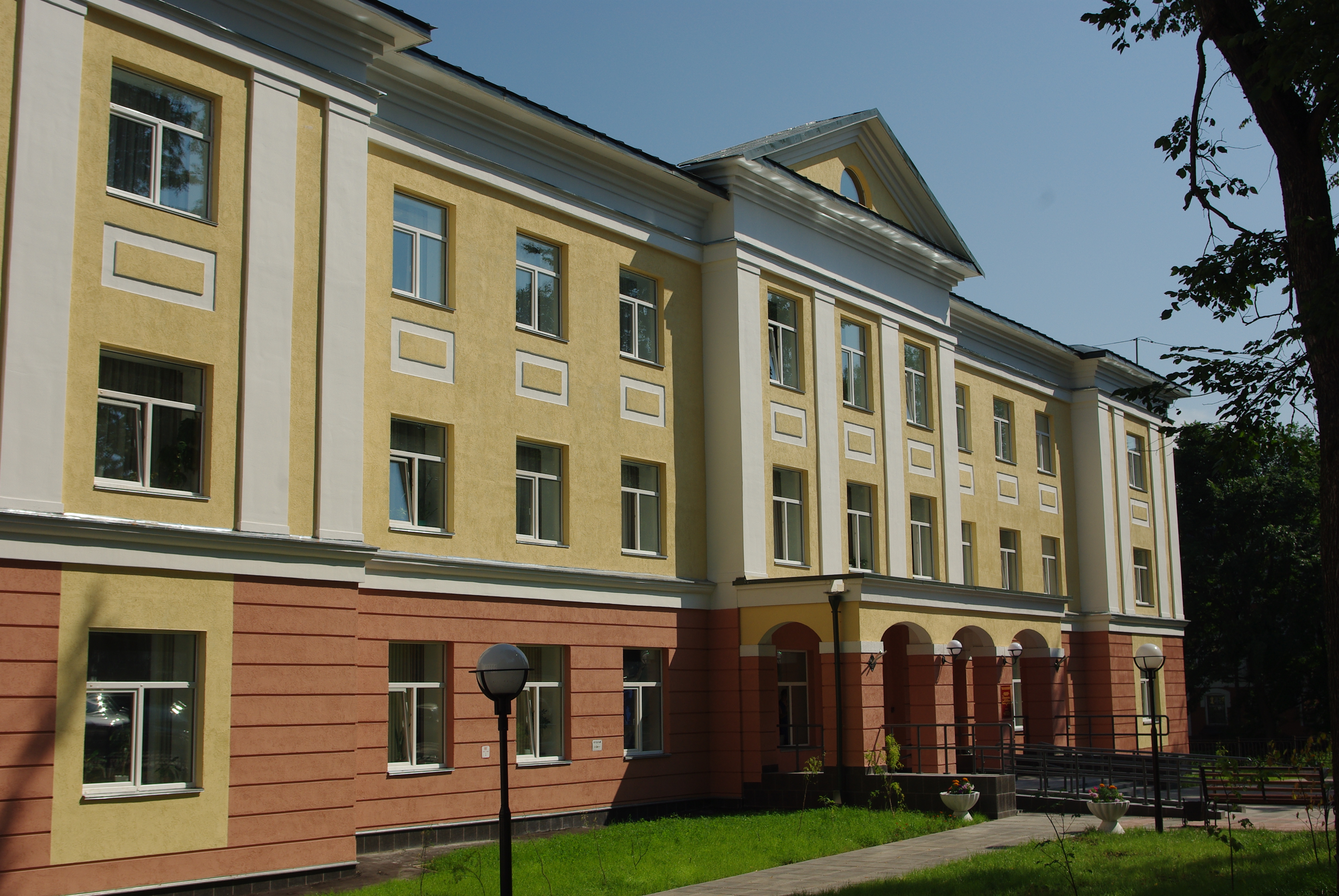 Библиотека в контексте изучения провинциальной культурыНаучно-практическая конференцияг. Киров, 25 ноября 2015 годаПРОГРАММА25 НОЯБРЯКировская областная научная библиотека им. А. И. Герцена (ул. Герцена, 50), Конференц-зал9.30 – 10.00	Регистрация участников10.00	Открытие конференцииПриветственное слово:Александр Александрович Галицких, заместитель Председателя Правительства Кировской областиАнна Владимировна Шакина, заместитель министра культуры Кировской областиНадежда Павловна Гурьянова, директор Кировской областной научной библиотеки им. А.И. Герцена, заслуженный работник культуры РФ10.15– 12.00	Пленарное заседаниеНаучный руководитель конференции – директор Кировской областной научной библиотеки им. А.И. Герцена, заслуженный работник культуры РФНадежда Павловна ГурьяноваЛичные коллекции в фонде Нижегородской государственной областной универсальной научной библиотеки им. В. И. ЛенинаЛисятникова Ольга Николаевна – директор Нижегородской областной универсальной научной библиотеки им. В.И. Ленина (г. Нижний Новгород)Коллекция книг Карамзиных в фондах Ульяновской областной научной библиотекиМорозова Венера Вениаминовна – заведующая сектором частных коллекций отдела редких книг и рукописей Дворца книги – Ульяновской  областной  научной  библиотеки им. В. И. Ленина (г. Ульяновск)Информационно-образовательное пространство вузов культуры: о тенденциях информационно-библиотечного обслуживанияЧазова Светлана Анатольевна – директор Информационно-библиотечного центра, доцент Московского государственного института культуры, кандидат педагогических наук (г. Москва)Участие Центра регионоведения Кировской областной научной библиотеки им. А. И. Герцена в проекте «А. Н. Радищев: путешествие из Петербурга в Сибирь»Шарабаров Павел Николаевич – кандидат исторических наук, доцент кафедры отечественной истории ВятГГУ, главный научный сотрудник научно-исследовательского Центра регионоведения КОУНБ им. А. И. ГерценаРафиков Азат Миннегаязович – кандидат исторических наук, доцент кафедры отечественной истории ВятГГУ, старший научный сотрудник научно-исследовательского Центра регионоведения КОУНБ им. А. И. ГерценаПолнотекстовые журналы на платформе eLIBRARY.RUКузнецова Татьяна Александровна – менеджер ООО «Российская универсальная научная электронная библиотека» (г. Москва) «Здесь царствует разум и дух»Злыгостева Наталья Ильинична – кандидат философских наук, доцент Вятского социально-экономического института (г. Киров)12.00 – 13.00        Обед13.00 – 17.00	       Продолжение конференцииКировская областная научная библиотека им. А. И. Герцена (ул. Герцена, 50),Лекционный залКоллекция нотных изданий КОУНБ им. А. И. ГерценаЕвдокимова Юлия Владимировна – заведующая музыкально-нотным сектором отдела обслуживания Кировской областной научной библиотеки им. А. И. Герцена (г. Киров)Коллекция книг В. И. Субботина в Кировской областной научной библиотеке им. А. И. ГерценаКожевникова Екатерина Андреевна – библиотекарь отдела редких книг Кировской областной научной библиотеки им. А.И. Герцена (г. Киров)Книги с автографами в фонде Подосиновской центральной библиотеки имени А. А. Филёва как дополнительный ресурс по истории районаБоровская Нина Афанасьевна – заместитель директора по библиотечной работе МКУК «Подосиновская МБС» (пгт. Подосиновец, Кировская область)Книжная коллекция Дома-музея Яна Райниса как предмет изучения латышской литературыЖилина Жанна Анатольевна – заведующая Домом-музеем Я. Райниса МБУК «Слободской музейно-выставочный центр» (г. Слободской, Кировская область).Книжная коллекция из Санкт-ПетербургаИконникова Светлана Леонидовна – главный библиотекарь Уржумской центральной библиотеки (г. Уржум, Кировская область)Знакомство детей дошкольного возраста с творчеством и биографическими данными писателей и поэтов Вятского краяОхапкина Лариса Владимировна – старший преподаватель Детского сада № 159, магистрант по специальности «Управление проектами и программами в образовании», Вятский государственный гуманитарный университет (г. Киров)Е. И. Гырдымова, О. С. Ярунина – библиотекари вятской глубинкиИзместьев Вениамин Иванович – краевед (пгт. Суна, Кировская область)Малоизвестная книга XIX века о Блаженном Прокопии ВятскомМаркелов Артём Владимирович – кандидат исторических наук, член Союза писателей РФ (г. Киров)